       SEAC Meeting of June 1, 2020Leadership, Learning and School ImprovementKathy Witherow, Associate Director Angela Nardi-Addesa, System Superintendent of Special Education & InclusionReturn to School/Work CommitteesThere are two Central Committees working on the Return to school for September. One committee is being led by Carlene Jackson, Associate Director who is overseeing the logistical side of the process and the other committee is being led by Jimmy Spyropoulos, Executive Superintendent who is overseeing the academic side. The System Superintendent of Special Education and Inclusion has a seat on both committees. To support re-opening contingency planning, SEAC has been invited to create a Return to School subcommittee to meet with the Superintendent of Special Education and Inclusion and the Centrally Assigned Principals. The purpose of this subcommittee is to provide input to important matters for consideration with a focus on how to best support students, staff and families as it relates to congregated sites or schools that have ISP classes in the eventual transition back to school. The subcommittee met May 19th: SEAC Consultation NotesAccess to Personal BelongingsAn Access to Personal Belongings Pilot has begin June 1st to June 8th with 4 schools: Wexford, Danforth CI, Drewry High School and Sunnyview Junior and Senior School. We will take the learning from this experience to assist with a system rollout of best practice as we open all schools for staff and students/parents to access personal belongings.Congregated Sites NetworkSince the transition to remote learning, the Superintendent of Special Education and Inclusion and the Centrally Assigned Principals (CAPs) have been meeting every two weeks with Principals/Vice-Principals from all of our congregated sites as well as schools with Intensive Support Program (ISP) classes. The purpose of the meetings is to ensure the Principals who are leading in these spaces, stay connected, receive regular updates from the Special Education team, and are provided opportunities to share successes and challenges they are facing so that we can be responsive to needs in a timely manner.The Principals share effective practices and explore strategies in how to shift and spread these practices across our schools to ensure all students with Special Education needs are experiencing success with remote learning. Principals also share perspectives of the families and students from congregated sites and in ISP classrooms to inform and support each other in the next steps.Centrally Assigned staff (e.g., Senior Manager of Support Services, OT/PT staff, SEA/Assistive Technology Coordinator, Autism Coordinator)are invited to join the network sessions to help address any questions and to support this “just in time” learning of our school staff. Learning Network Superintendents and the Executive Superintendents are also invited to attend. Topics have been varied and include: SEA Equipment Updates, Summer School, Remote Learning Successes and Challenges including learning resources for educators, students, and families, functional skills learning resources/activities, staff expectations, IPRCs, and respite care to name a few.We’ve had enthusiastic feedback that this network has been an excellent support for our school leaders in congregated sites and schools with ISPs to support our students and families.Remote IPRC/SEPRC UpdateAppreciation is extended to all our Special Education team of Coordinators, Consultants, Centrally Assigned Principals, IPRC Chairs and to school Administrators who are deeply committed to working through IPRCs and SEPRCs remotely. The goal is to complete all priority IPRCs/SEPRC by the end of June.   The total number of IPRC/SEPRC that have been completed to date is 1661. The number that still needs to be completed is 61.Remote IEP SupportsThe Special Education team is working to create an IEP Suite of supports for Administrators to use with their staff. The focus of the professional learning is to assist Administrators and their staff in deepening their understanding of remote IEP writing, assessment and evaluation.  Office hours will be posted for principals to virtually participate and ask questions specific to their learning needs.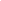 